هو الله - ای ياران الهی، نامه شما رسيد فی الحقيقه مفرّح...حضرت عبدالبهاءاصلی فارسی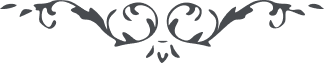 لوح رقم (116) – من آثار حضرت عبدالبهاء – مکاتیب عبد البهاء، جلد3، صفحه 303( 116 )عشق آباد - اعضای کمیته مشرق الاذکار علیهم بهاء الله الابهیهو اللهای یاران الهی نامه شما رسید فی الحقیقه مفرح بود و مورث روح و ریحان نامه باید چنین باشد که سرور و شادمانی بخشد الحمد لله در این سالهای جنگ که جمیع ملل گرفتار نام و ننگ بودند و مبتلای ببوی و رنگ و مانند سباع ضاریه بخون یکدیگر چنگ و دندان رنگین مینمودند احبای الهی شب و روز بجان و دل بتأسیسات الهیه مشغول و بترویج آئین ربانی مألوف الحمد لله مشرق الاذکار مطلع الانوار است و باغ مانند چراغ درخشید و خیابان بطراحی گلهای بدیع تزیین یافت و حوضها مانند کوثر لبریز شد و فوارها مانند قلوب عاشقان بفوران آمد در این مدت حرب اعضای محفل شب و روز بکار پرداختند و علم تأیید و توفیق افراختند و محل عبرت و حیرت عموم گردیدند و آنچه سزاوار بهائیان بود در انظار جلوه دادند احبای عشق آباد در انفاق فی الحقیقه مزیت بر آفاق داشتند و در خرید هشت قطعه زمین طبق آرزوی عبدالبهاء همتی عظیم فرمودند و این اول مشرق الاذکار است که بنیان شد و اهمیت کبری داشت این گوی را احبای عشق‌آباد از میدان ربودند و در ملکوت ابهی علم خدمت برافراختند و من از الطاف جمال مبارک امیدوارم که موانع مندفع گردد و بکمال اشتیاق بآنسامان بشتابم و در مشرق الاذکار نماز و مناجات کنم و علیکم البهاء الابهی
حیفا ٤ تموز ١٩١٩
(ع ع)